 Scuola del Teatro Musicale S.C.S.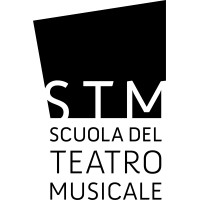 La Scuola del Teatro Musicale, conosciuta anche come STM, è un'istituzione AFAM riconosciuta dal Ministero dell'Università e della Ricerca (D.M. n.421 del 30/07/2020) con sede presso Teatro degli Arcimboldi di Milano, il Teatro Coccia di Novara e il Teatro Maggiore di Verbania è stata fondata nel 2013 in collaborazione con Compagnia della Rancia e Fondazione Teatro Coccia, rappresenta il primo caso in Italia in cui un'importante compagnia nazionale si affianca ad una fondazione teatrale per sostenere la divulgazione e l'insegnamento nel teatro musicale È il primo istituto per l'educazione e la formazione nel musical riconosciuta dal Ministero dell'Università e della Ricerca.SEDITeatro degli ArcimboldiViale dell'Innovazione 20, 20126 MilanoTeatro CocciaPiazza Martiri della libertà 2, 28100 NovaraIl MaggioreVia San Bernardino 49, 28922 Verbania	Vai al sito https://www.scuolateatromusicale.it/Telefono: +39.02.8089 8907